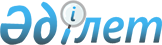 О внесении изменений и дополнений в решение областного маслихата от 10 декабря 2004 года N 3С-9-4 "Об областном бюджете на 2005 год"
					
			Утративший силу
			
			
		
					Решение Акмолинского областного Маслихата от 11 февраля 2005 г. N 3С-10-2. Зарегистрировано департаментом юстиции Акмолинской области 14 февраля 2005 года N 3026. Утратило силу - решением Акмолинского областного маслихата от 27 апреля 2007 года 
N ЗС-26-12.



     В соответствии с Бюджетным кодексом Республики Казахстан, статьи 6 
 Закона 
 Республики Казахстан "О местном государственном управлении в Республике Казахстан" и согласно представления акимата области N 1-16/180 от 8 февраля 2005 года областной маслихат РЕШИЛ:



     1. Внести в 
 решение 
 областного маслихата от 10 декабря 2004 года N 3С-9-4 "Об областном бюджете на 2005 год", зарегистрированного в департаменте юстиции Акмолинской области от 27 декабря 2004 года N 2952, следующие изменения и дополнения:



     1) в подпункте 1 пункта 1:



     цифры "18 441 782" заменить на цифры "20 885 383,2";



     цифры "15 606 761" заменить на цифры "18 050 362,2";



     2) в подпункте 2 пункта 1:



     цифры "18 389 082" заменить на цифры "20 993 437,2";



     3) в подпункте 3 пункта 1:



     цифры "52 700" заменить на цифры "- 108 054";



     4) в подпункте 4 пункта 1:



     цифры "52700" заменить на цифры "808700";



     цифры "168 000" заменить на цифры "924 000";



     5) дополнить пункт 1 подпунктами следующего содержания:



     "5) дефицит бюджета -    -  916 754 тысяч тенге";



     "6) финансирование дефицита бюджета  - 916 754  тысяч тенге".



     6) В пункте 3:



     цифры "1258558" заменить на цифры "1327697";



     цифры "164312" заменить на цифры "171977";



     цифры "884599" заменить на цифры "907758";



     цифры "209647" заменить на цифры "247962".  



     7) Пункт 4 изложить в новой редакции:



     "4. Установить на 2005 год размеры субвенции, передаваемых из областного бюджета в районные бюджеты в общей сумме 3 634 934 тысячи тенге, в том числе:



     Аккольский     209869 тысяч тенге;



     Аршалынский    143918 тысяч тенге;



     Астраханский   258557 тысяч тенге;



     Атбасарский    99782  тысячи тенге;



     Буландынский   254556 тысяч тенге;



     Егиндыкольский 160966 тысяч тенге;



     Енбекшильдерский 345061 тысяча тенге;



     Ерейментауский   228078 тысяч тенге;



     Есильский      146633 тысячи тенге;



     Жаксынский     322732 тысячи тенге;



     Жаркаинский    298067 тысяч тенге;



     Зерендинский   295616 тысяч тенге;



     Коргалжинский  302355 тысяч тенге;



     Сандыктауский  241429 тысяч тенге;



     Целиноградский 155979 тысяч тенге;



     Шортандинский  171336 тысяч тенге.



     8) В пункте 5 после слова "трансферты" добавить слова "из республиканского бюджета".



     9) В пункте 6:



     слово "текущие" - исключить;



     после слова "трансферты" добавить слова "из республиканского бюджета".



     10) Пункт 7 изложить в новой редакции:



     "7. Учесть, что в областном бюджете на 2005 год предусмотрены целевые трансферты на развитие из республиканского бюджета бюджетам районов (городов областного значения) на строительство жилья государственного коммунального жилищного фонда в сумме 393 750 тысяч тенге и из областного бюджета на развитие коммунального хозяйства в сумме 203 414 тысяч тенге.



     Распределение указанных трансфертов определяется  постановлением акимата области".



     11) В пункте 8 после слова "трансферты" добавить слова "из республиканского бюджета".



     12) Дополнить пунктом 9-1 следующего содержания:



     "9-1. Учесть в областном бюджете целевые трансферты из республиканского бюджета на здравоохранение в сумме 971 003 тысячи тенге, в том числе:



     1) целевые текущие трансферты в сумме 762 453 тысяч тенге, в том числе:



     21443 тысяч тенге - на лекарственное обеспечение детей до 5 - летнего возраста;



     26309 тысяч тенге - на обеспечение беременных железо- и йодосодержащими препаратами;



     37223 тысячи тенге - на осуществление профилактических медицинских осмотров женщин в возрасте от 20 до 34 лет включительно;



     440269 тысяч тенге - на материально-техническое оснащение медицинских организаций здравоохранения на местном уровне;



     2145 тысяч тенге - на возмещение расходов по увеличению стоимости обучения по среднему профессиональному образованию  в рамках государственного заказа;



     9216 тысяч тенге - на повышение квалификации и переподготовку медицинских кадров, а также менеджеров в области здравоохранения;



     30842 тысячи тенге - на закуп химиопрепаратов для больных онкологическими заболеваниями;



     63050 тысяч тенге - на закуп противодиабетических препаратов и средств доставки для больных сахарным диабетом;



     38383 тысячи тенге - на закуп противотуберкулезных препаратов для больных туберкулезом;



     20874 тысячи тенге - на закуп лекарственных средств, диализаторов с расходными материалами и комплектующими для больных с почечной недостаточностью, а также лекарственных средств для больных после трансплантации почки;



     10100 тысяч тенге - на материально-техническое оснащение государственных центров крови на местном уровне;



     62599 тысяч тенге - на закуп вакцин и других медицинских иммунобиологических препаратов.



     2) целевые трансферты на развитие в сумме 208550 тысяч тенге, в том числе:



     108550 тысяч тенге - на строительство корпуса на 50 мест детского противотуберкулезного санатория "Бурабай" в поселке Боровое Щучинского района;



     100000 тысяч тенге - на строительство детского отделения на 70 коек Акмолинского областного противотуберкулезного диспансера имени К.Курманбаева".



     13) Дополнить пунктом 9-2 следующего содержания: 



     "9-2. Учесть в областном бюджете целевые трансферты из республиканского бюджета на образование в сумме 969371 тысяч тенге, в том числе:



     1) целевые текущие трансферты в сумме 586321 тысяча тенге, в том числе:



     3200 тысяч тенге - на обеспечение специальных (коррекционных) организаций образования специальными техническими и компенсаторными средствами;



     107226 тысяч тенге - на обеспечение содержания типовых штатов государственных организаций образования;



     198310 тысяч тенге - на содержание вновь вводимых объектов образования;



     30851 тысяча тенге - на подключение к Интернету и оплату трафика государственных учреждений среднего общего образования;



     68031 тысяча тенге - на приобретение и доставку учебников и учебно-методических комплексов для обновления библиотечных фондов государственных учреждений среднего общего образования;



     128222 тысячи тенге - на создание лингафонных и мультимедийных кабинетов в государственных учреждениях среднего общего образования;



     17881 тысяча тенге - на укрепление материально-технической базы государственных учреждений начального профессионального образования;



     28000 тысяч тенге - на переподготовку и повышение квалификации педагогических работников в областных (городских) институтах повышения квалификации педагогических кадров;



     4600 тысяч тенге - на укрепление материально-технической базы областных (городских) институтов повышения квалификации педагогических кадров.



     Распределение указанных трансфертов определяется постановлением акимата области.



     2) целевые трансферты на развитие в сумме 383050 тысяч тенге, в том числе:



     200300  тысяч тенге - на строительство Мариновской казахской школы на 350 мест Атбасарского района;



     182750  тысяч тенге - на строительство средней школы на 192 места в селе Новоалександровка Атбасарского района".



     14) Дополнить пунктом 9-3 следующего содержания:



     "9-3. Учесть, что в областном бюджете предусмотрены целевые текущие трансферты из республиканского бюджета на социальную сферу в сумме 68631,2 тысяч тенге, в том числе:



     6523,2  тысяч тенге - на обеспечение проезда инвалидам и участникам Великой Отечественной войны;



     62108   тысяч тенге - на выплату единовременной помощи участникам и инвалидам Великой Отечественной войны.



     Распределение указанных трансфертов определяется постановлением акимата области".



     15) Дополнить пунктом 9-4 следующего содержания:



     "9-4. Учесть в областном бюджете целевые трансферты из республиканского бюджета на развитие жилищно-коммунального хозяйства в сумме 365457 тысяч тенге, в том числе:



     60060 тысяч тенге - на реконструкцию разводящих сетей в селах Костычева, Донское Жаркаинского района;



     80000 тысяч тенге - на реконструкцию водовода и сетей города Державинска  Жаркаинского района;



     70000 тысяч тенге - на водоснабжение села Павловка (Еркиншилик) Ерейментауского района;



     35397 тысяч тенге - на реконструкцию сетей водоснабжения города Макинска Буландынского района;



     120000 тысяч тенге - на реконструкцию Нуринского группового водопровода".



     16) Дополнить  пунктом 9-5 следующего содержания:



     "9-5. Учесть, что затраты на бесплатный проезд в общественном транспорте работников здравоохранения, имеющим разъездной характер работ, производится в пределах утвержденного бюджета на 2005 год по перечню, определяемому местным исполнительным органом Департаментом здравоохранения".



     17) Дополнить пунктом 9-6 следующего содержания:



     "9-6. С 1 января 2005 года в соответствии с Законом Республики Казахстан от 22 ноября 1999 г N 484-1 "О внесении изменений и дополнений в некоторые законодательные акты Республики Казахстан по вопросам оплаты труда работников социально-культурных учреждений" расходы на доплату в размере 25 процентов от окладов и тарифных ставок специалистам областных организаций здравоохранения, образования, социального обеспечения, культуры и спорта, проживающим и работающим в сельской местности, предусмотрены  в составе расходов областного бюджета".



     18) Дополнить пунктом 9-7 следующего содержания:



    «"9-7. Учесть, что в областном бюджете на 2005 год из республиканского бюджета предусмотрены кредиты в сумме 756000 тысяч тенге на кредитование бюджетов районов (городов) на строительство жилья по нулевой ставке вознаграждения (интереса) в рамках реализации жилищной политики в порядке, определяемом постановлением акимата области".



     19) Дополнить пунктом 9-8 следующего содержания:



     "9-8. Установить размер единовременной выплаты в честь празднования 60-ой годовщины Победы в Великой Отечественной войне участникам и инвалидам ВОВ в сумме 10 тысяч тенге".



     20) Дополнить пунктом 9-9 следующего содержания:



     "9-9. Установить размер единовременной выплаты в честь празднования 60-ой годовщины Победы в Великой Отечественной войне лицам вольнонаемного состава; лицам начальствующего и рядового состава отдела внутренних дел и госбезопасности; лицам, принимавшим участие в боевых действиях против Германии и ее союзников в годы второй мировой войны в составе партизанских отрядов; бывшим несовершеннолетним узникам канцлагерей, гетто и других мест в период второй мировой войны; гражданам, работавшим в период блокады в г.Ленинграде и награжденных медалью "За оборону Ленинграда" и знаком "Житель блокадного Ленинграда"; работникам наркомиссариатов путей сообщения, связи и т.д.; родителям, супруге (у), не вступившим в повторный брак, погибших (умерших, пропавших без вести) воинов Великой Отечественной войны; лицам, награжденным орденами и медалями бывшего Союза ССР за самоотверженный труд и безупречную воинскую службу в тылу, в годы Великой Отечественной войны в сумме 5 тысяч тенге".



     21) Пункт 10 изложить в новой редакции:



     "10. Учесть, что в составе областного бюджета предусмотрены целевые трансферты  местным бюджетам в сумме 796493 тысячи тенге, в том числе:



     1) целевые текущие трансферты в сумме 427492 тысячи тенге, в том числе:



     165 800 тысяч тенге - на капитальный ремонт дорог в г.Кокшетау;



     92800 тысяч тенге - на капитальный ремонт водопровода и канализации в г.Кокшетау;



     44260 тысяч тенге - на капитальный ремонт сетей водопровода, распределяемым постановлением акимата области;



     86000 тысяч тенге - на капитальный ремонт средней школы им. А Укубаева  г.Державинска Жаркаинского района;



     2687 тысяч тенге - на повышение квалификации и переподготовку государственных служащих, распределяемым постановлением акимата области;



     19600 тысяч тенге - на единовременные выплаты в честь празднования 60-ой годовщины Победы в Великой Отечественной войне, для лиц отраженных в пункте 9-8 настоящего решения;



     16345 тысяч тенге - на единовременные выплаты в честь празднования 60-ой годовщины Победы в Великой Отечественной войне, для лиц отраженных в пункте 9-9 настоящего решения;



     Распределение единовременных выплат по бюджетам районов и городов определяется  постановлением акимата области.



     2) целевые трансферты на развитие в сумме 369001 тысяч тенге, в том числе:



     92800 тысяч тенге - на строительство основной школы в с. Гордеевка Буландынского района;



     87600 тысяч тенге - на строительство средней школы в с. Костомаровка Зерендинского района;



     28101 тысяча тенге - на реконструкцию недостроенного девяти квартирного дома под детскую дошкольную организацию г.Кокшетау;



     35000 тысяч тенге - на реконструкцию стадиона "Торпедо" г.Кокшетау;



     12100 тысяч тенге - на реконструкцию городской канализации в г.Акколь;



     113400 тысяч тенге - на строительство тепломагистрали-4 в г.Кокшетау".



     22) В пункте 11:



     цифры "250000" заменить на цифры "200000";



     дополнить абзацем следующего содержания:



     "резерв местного исполнительного органа области на неотложные затраты в сумме 50000 тысяч тенге".



     23) Дополнить пунктом 11-1 следующего содержания:



     "11-1. Направить свободные остатки бюджетных средств областного бюджета в сумме 160754 тысяч тенге, образовавшиеся на 1 января 2005 года, на следующие цели:



     80549 тысяч тенге - на капитальный ремонт средней школы им. А Укубаева  г.Державинска Жаркаинского района;



     44260 тысяч тенге - на капитальный ремонт сетей водопровода, распределяемым постановлением акимата области;



     19600 тысяч тенге - на единовременные выплаты в честь празднования 60-ой годовщины Победы в Великой Отечественной войне, для лиц отраженных в пункте 9-8 настоящего решения;



     16345 тысяч тенге - на единовременные выплаты в честь празднования 60-ой годовщины Победы в Великой Отечественной войне, для лиц отраженных в пункте 9-9 настоящего решения".




     2. Приложения 1, 2, 3 к решению сессии областного маслихата от 10 декабря 2004 года N 3С-9-4 "Об областном бюджете на 2005 год" изложить в новой редакции, согласно приложений 1, 2, 3 настоящего решения.




     3. Настоящее решение вступает в силу после государственной регистрации в Департаменте юстиции Акмолинской области.

     

Председатель сессии            Секретарь




    областного маслихата           областного маслихата





 

     

Приложение 1 к решению областного



     маслихата N ЗС-10-2 от 11.02.2005 года


     

Приложение 1 к решению областного



     маслихата N ЗС-9-4 от 10.12.2004 года




 




                       Областной бюджет на 2005 год





 



                                                     тыс.тенге 




Приложение 2 к решению областного



     маслихата N ЗС-10-2 от 11.02.2005 года


     

Приложение 2 к решению областного



     маслихата N ЗС-9-4 от 10.12.2004 года




 

 





Перечень текущих бюджетных программ



      





 

     

Приложение 3 к решению областного



     маслихата N ЗС-10-2 от 11.02.2005 года


     

Приложение 3 к решению областного



     маслихата N ЗС-9-4 от 10.12.2004 года




     


Перечень бюджетных программ развития      



					© 2012. РГП на ПХВ «Институт законодательства и правовой информации Республики Казахстан» Министерства юстиции Республики Казахстан
				
категория 

категория 

категория 

категория 

Наименование

  Сумма 

класс 

класс 

класс 

Наименование

  Сумма 

подкласс

подкласс

Наименование

  Сумма 

специфика

Наименование

  Сумма 

1

2

3

4

6

7

I.ДОХОДЫ

20885383.2

01

Налоговые поступления

2826423

1

Подоходный налог на доходы

2451218

2

Индивидуальный подоходный налог

2451218

1

Индивидуальный подоходный налог с доходов, облагаемых у источника выплаты

2451218

5

Внутренние налоги на товары, работы и услуги

375205

3

Поступления за использование природных и других ресурсов

375205

3

Плата за пользование водными ресурсами поверхностных источников

1960

16

Плата за загрязнение окружающей среды

373245

02

Неналоговые поступления

8598

2

Поступления от реализации товаров (работ,услуг) государственными учреждениями,финансируемыми из государственного бюджета

500

1

Поступления от реализации товаров (работ,услуг) государственными учреждениями,финансируемыми из государственного бюджета

500

2

Поступления от реализации услуг, предоставляемых государственными учреждениями, финансируемыми из местного бюджета

500

3

Поступления денег от проведения государственных закупок,организуемых государственными учреждениями,финансируемыми из государственного бюджета

179

1

Поступления денег от проведения государственных закупок,организуемых государственными учреждениями,финансируемыми из государственного бюджета

179

2

Поступления денег от проведения государственных закупок, организуемых государственными учреждениями, финансируемыми из местного бюджета

179

4

Поступления по штрафам и санкциям

7919

1

Поступления по штрафам и санкциям

7919

5

Административные штрафы, пени, санкции, взыскания, налагаемые местными государственными органами 

7919

04

Поступления официальных трансфертов 

18050362,2

1

Трансферты из нижестоящих органов государственного управления

1327697

2

Трансферты из районных (городских) бюджетов

1327697

1

Бюджетные изъятия 

1327697

2

Трансферты из вышестоящих органов государственного управления

16722665,2

1

Трансферты из республиканского бюджета

16722665,2

1

Целевые текущие трансферты

1447444,2

2

Целевые трансферты на развитие

1410807

3

Субвенции

13864414

Функциональная группа

Функциональная группа

Функциональная группа

Функциональная группа

Функциональная группа

 



Сумма

Функциональная подгруппа

Функциональная подгруппа

Функциональная подгруппа

Функциональная подгруппа

 



Сумма

Администратор бюджетных программ 

Администратор бюджетных программ 

Администратор бюджетных программ 

 



Сумма

Программа    

Программа    

 



Сумма

        Наименование

 



Сумма

II. Затраты

20993437,2

01

Государственные услуги общего характера

235865

1

Представительные, исполнительные и другие органы, выполняющие общие функции государственного управления

140551

110

Аппарат маслихата области

19083

001

Обеспечение деятельности маслихата области

19083

120

Аппарат акима области

121468

001

Обеспечение деятельности акима области

121378

002

Создание информационных систем

90

2

Финансовая деятельность

44391

257

Департамент (Управление) финансов

44391

001

Обеспечение деятельности Департамента (Управления) финансов

41220

009

Организация приватизации коммунальной собственности

3171

5

Планирование и статистическая деятельность

50923

258

Департамент (Управление) экономики и бюджетного планирования

50923

001

Обеспечение деятельности Департамента (Управления) экономики и бюджетного планирования

49292

002

Создание информационных систем

1631

02

Оборона

78232

1

Военные нужды

7923

250

Департамент (Управление) мобилизационной подготовки и чрезвычайных ситуаций

7923

003

Мероприятия в рамках исполнения всеобщей воинской обязанности

7923

2

Организация работы по чрезвычайным ситуациям

70309

250

Департамент (Управление) мобилизационной подготовки и чрезвычайных ситуаций

70309

001

Обеспечение деятельности Департамента (Управления) мобилизационной подготовки и чрезвычайных ситуаций

10568

004

Мероприятия гражданской обороны областного масштаба

0

005

Мобилизационная подготовка и мобилизация областного масштаба

39811

006

Предупреждение и ликвидация чрезвычайных ситуаций областного масштаба

19930

03

Общественный порядок, безопасность, правовая, судебная, уголовно-исполнительная деятельность

1282237

1

Правоохранительная деятельность

1282237

252

Исполнительный орган внутренних дел, финансируемый из областного бюджета

1282237

001

Обеспечение деятельности исполнительного органа внутренних дел, финансируемого из областного бюджета

1202027

002

Охрана общественного порядка и обеспечение общественной безопасности на территории области

49290

003

Поощрение граждан, участвующих в охране общественного порядка

2640

004

Развитие объектов органов внутренних дел 

28280

04

Образование

2948727

2

Начальное общее, основное общее, среднее общее образование

1137565

260

Управление (Отдел) физической культуры и спорта

396728

006

Дополнительное образование для детей и юношества по спорту

396728

261

Департамент (Управление) образования

740837

003

Общеобразовательное обучение по специальным образовательным программам

194429

004

Информатизация системы среднего образования

3994

005

Приобретение и доставка учебников для государственных областных организаций образования

33317

006

Общеобразовательное обучение одаренных детей в специализированных организациях образования

187116

007

Проведение школьных олимпиад областного масштаба

2518

017

Целевые текущие трансферты бюджетам  районов (городов областного значения) на обеспечение содержания типовых штатов государственных учреждений общего среднего образования

107226

019

Целевые текущие трансферты бюджетам  районов (городов областного значения) на подключение к Интернету и оплату трафика государственных учреждений среднего общего образования

30851

020

Целевые текущие трансферты бюджетам  районов (городов областного значения) на приобретение и доставку учебников и учебно-методических комплексов для обновления библиотечных фондов государственных учреждений среднего общего образования

59031

021

Целевые текущие трансферты бюджетам  районов (городов областного значения) на создание лингофонных и мультимедийных кабинетов для государственных учреждений среднего общего образования

122355

3

Начальное профессиональное образование

669324

261

Департамент (Управление) образования

669324

008

Начальное профессиональное образование

669324

4

Среднее профессиональное образование

396188

253

Департамент (Управление) здравоохранения

31790

002

Подготовка специалистов со средним профессиональным образованием

31790

261

Департамент (Управление) образования

364398

009

Подготовка специалистов со средним профессиональным образованием

364398

5

Дополнительное профессиональное образование

103535

252

Исполнительный орган внутренних дел, финансируемый из областного бюджета

33481

007

Повышение квалификации и переподготовка кадров

33481

253

Департамент (Управление) здравоохранения

11558

003

Повышение квалификации и переподготовка кадров

11558

261

Департамент (Управление) образования

58496

010

Повышение квалификации и переподготовка кадров

58496

9

Прочие услуги в области образования

642115

261

Департамент (Управление) образования

642115

001

Обеспечение деятельности Департамента (Управления) образования

36671

011

Обследование психического здоровья детей и подростков и оказание психолого-медико-педагогической консультативной помощи населению

21187

013

Развитие объектов образования

10681

016

Целевые трансферты на развитие бюджетам  районов (городов областного значения) на строительство и реконструкцию объектов образования

383050

018

Целевые текущие трансферты бюджетам  районов (городов областного значения) на содержание вновь вводимых объектов образования

190526

05

Здравоохранение

7958263

1

Больницы широкого профиля

3722113

253

Департамент (Управление) здравоохранения

3722113

004

Оказание стационарной медицинской помощи по направлению специалистов первичной медико-санитарной помощи и организаций здравоохранения

3722113

2

Охрана здоровья населения

894012

253

Департамент (Управление) здравоохранения

470231

005

Производство крови, ее компонентов и препаратов для местных организаций здравоохранения 

75165

006

Охрана материнства и детства

21932

007

Пропаганда здорового образа жизни

9461

008

Обеспечение лекарственными средствами населения  по отдельным видам заболеваний 

363673

269

Департамент (Управление) государственного санитарно-эпидемиологического надзора

423781

001

Обеспечение деятельности Департамента (Управления) государственного санитарно-эпидемиологического надзора

160992

002

Санитарно-эпидемиологическое благополучие населения

260871

003

Борьба с эпидемиями

1738

005

Создание информационных систем

180

3

Специализированная медицинская помощь

1192757

253

Департамент (Управление) здравоохранения

1192757

009

Оказание медицинской помощи лицам, страдающим социально-значимыми заболеваниями и заболеваниями, представляющими опасность для окружающих

1192757

4

Поликлиники

1710029

253

Департамент (Управление) здравоохранения

1710029

010

Оказание первичной медико-санитарной помощи населению

1710029

5

Другие виды медицинской помощи

178691

253

Департамент (Управление) здравоохранения

178691

011

Оказание скорой и неотложной помощи

162838

012

Оказание медицинской помощи населению в чрезвычайных ситуациях

15853

9

Прочие услуги в области здравоохранения

260661

253

Департамент (Управление) здравоохранения

260661

001

Обеспечение деятельности Департамента (Управления) здравоохранения

45007

013

Проведение патологоанатомического вскрытия

4414

014

Развитие  объектов здравоохранения

208550

016

Обеспечение граждан бесплатным или льготным проездом за пределы населенного пункта на лечение

2690

06

Социальная помощь и социальное обеспечение

1218657,2

1

Социальное обеспечение

1019579

256

Департамент (Управление) координации занятости и социальных  программ

288752

002

Социальное обеспечение престарелых и инвалидов общего типа

288752

261

Департамент (Управление) образования

730827

015

Социальное обеспечение сирот, детей, оставшихся без попечения родителей

730827

2

Социальная помощь

128254,2

256

Департамент (Управление) координации занятости и социальных  программ

128254,2

003

Социальная поддержка инвалидов

55584

006

Целевые текущие трансферты бюджетам  районов (городов областного значения) для выплаты единовременной помощи участникам и инвалидам Великой Отечественной войны

62108

009

Целевые текущие трансферты бюджетам  городов областного значения на компенсацию повышения тарифа абонентской платы за телефон социально-защищаемым гражданам, являющимся абонентами городских сетей телекоммуникаций

4039

010

Обеспечение проезда инвалидам и участникам Великой Отечественной Войны 

6523,2

9

Прочие услуги в области социальной помощи и социального обеспечения

70824

256

Департамент (Управление) координации занятости и социальных  программ

70824

001

Обеспечение деятельности Департамента (Управления) координации занятости и социальных  программ

28940

005

Развитие объектов социального обеспечения 

21710

008

Целевые текущие трансферты бюджетам  районов (городов областного значения) на увеличение размеров коэффициентов для исчисления должностных окладов (ставок) рабочих первого и второго разрядов государственных учреждений и казенных предприятий

20074

011

Оплата услуг по зачислению, выплате и доставке пособий и других социальных выплат

100

07

Жилищно-коммунальное хозяйство

962621

1

Жилищное хозяйство

393750

266

Департамент (Управление) архитектуры, градостроительства и строительства

393750

006

Целевые трансферты на развитие бюджетам  районов (городов областного значения) на строительство жилья государственного коммунального жилищного фонда

393750

2

Коммунальное хозяйство

568871

266

Департамент (Управление) архитектуры, градостроительства и строительства

568871

007

Целевые трансферты на развитие бюджетам  районов (городов областного значения) на развитие системы водоснабжения

365457

008

Целевые трансферты на развитие бюджетам  районов (городов областного значения) на развитие коммунального хозяйства

203414

08

Культура, спорт, туризм и информационное пространство

677410

1

Деятельность в области культуры

264098

262

Департамент (Управление) культуры

264098

001

Обеспечение деятельности Департамента (Управления) культуры

13782

003

Поддержка культурно-досуговой работы

114860

005

Обеспечение сохранности историко-культурного наследия и доступа к ним

49156

007

Поддержка театрального и музыкального искусства

86300

2

Спорт

186312

260

Управление (Отдел) физической культуры и спорта

186312

001

Обеспечение деятельности Управления (Отдела) физической культуры и спорта

11788

003

Проведение спортивных соревнований на областном уровне

12960

004

Подготовка и участие членов областных сборных команд по различным видам спорта на республиканских и международных спортивных соревнованиях

161564

3

Информационное пространство

190127

259

Управление (Отдел) архивов и документации

60378

001

Обеспечение деятельности Управления (Отдела) архивов и документации

6276

002

Обеспечение сохранности архивного фонда

54102

262

Департамент (Управление) культуры

18612

008

Обеспечение функционирования областных библиотек

18612

263

Департамент (Управление) внутренней политики

91617

002

Проведение государственной информационной политики через средства массовой информации

91617

264

Управление по развитию языков области

19520

001

Обеспечение деятельности Управления по развитию языков

11897

002

Развитие государственного языка и других языков народов Казахстана

7623

4

Туризм

10765

265

Департамент (Управление) предпринимательства и промышленности области

10765

005

Регулирование туристской деятельности

10765

9

Прочие услуги по организации культуры, спорта, туризма  и информационного пространства

26108

263

Департамент (Управление) внутренней политики

26108

001

Обеспечение деятельности Департамента (Управления) внутренней политики

20750

003

Реализация региональных программ в сфере молодежной политики

5358

10

Сельское, водное, лесное, рыбное хозяйство, особоохраняемые природные территории, охрана окружающей среды и животного мира, земельные отношения

406336

1

Сельское хозяйство

34087

255

Департамент (Управление) сельского хозяйства

34087

001

Обеспечение деятельности Департамента (Управления) сельского хозяйства

31814

003

Кредитование сельхозтоваропроизводителей

0

005

Проведение процедур банкротства сельскохозяйственных организаций, не находящихся в республиканской собственности

2073

007

Создание информационных систем

200

3

Лесное хозяйство

168948

254

Департамент (Управление) природных ресурсов и регулирования природопользования

168948

005

Охрана,защита,воспроизводство лесов и лесоразведение

168948

5

Охрана окружающей среды

189891

254

Департамент (Управление) природных ресурсов и регулирования природопользования

189891

001

Обеспечение деятельности Департамента (Управления) природных ресурсов и регулирования природопользования

20891

008

Проведение мероприятий по охране окружающей среды

169000

6

Земельные отношения

13410

251

Управление земельных отношений

13410

001

Обеспечение деятельности Управления земельных отношений

13410

11

Промышленность, архитектурная, градостроительная и строительная деятельность

39727

1

Промышленность

12237

267

Департамент (Управление) государственного архитектурно-строительного контроля

12237

001

Обеспечение деятельности Департамента (Управления) государственного архитектурно-строительного контроля

12237

2

Архитектурная, градостроительная и строительная деятельность

27490

266

Департамент (Управление) архитектуры, градостроительства и строительства

27490

001

Обеспечение деятельности Департамента (Управление) архитектуры, градостроительства и строительства

16429

003

Создание информационных систем

11061

12

Транспорт и коммуникации

391327

1

Автомобильный транспорт

373175

268

Департамент (Управление) пассажирского транспорта и автомобильных дорог

373175

003

Обеспечение функционирования автомобильных дорог

373175

9

Прочие услуги в сфере транспорта и коммуникаций

18152

268

Департамент (Управление) пассажирского транспорта и автомобильных дорог

18152

001

Обеспечение деятельности Департамента (Управления) пассажирского транспорта и автомобильных дорог

18017

006

Создание информационных систем

135

13

Прочие

362608

1

Регулирование экономической деятельности

29343

265

Департамент (Управление) предпринимательства и промышленности

29343

001

Обеспечение деятельности Департамента (Управления) предпринимательства и промышленности

29343

4

Регулирование естественных монополий

14556

270

Департамент (Управление) регулирования деятельности естественных монополий и защиты конкуренции области

14556

001

Обеспечение деятельности Департамента (Управления) регулирования деятельности естественных монополий и защиты конкуренции

14496

002

Создание информационных систем

60

9

Прочие

318709

257

Департамент (Управление) финансов

250000

013

Резерв местного исполнительного органа области на неотложные затраты

50000

014

Чрезвычайный резерв местного исполнительного органа области для ликвидации чрезвычайных ситуаций природного и техногенного характера

200000

258

Департамент (Управление) экономики и бюджетного планирования

8709

003

Разработка технико-экономического обоснования местных бюджетных инвестиционных проектов (программ) и проведение его экспертизы

8709

266

Департамент (Управление) архитектуры, градостроительства и строительства

60000

012

Целевые трансферты на развитие бюджетам  районов (городов областного значения) на развитие малых городов с депрессивной экономикой

60000

15

Официальные трансферты

4431427

1

Официальные трансферты

4431427

257

Департамент (Управление) финансов

4431427

005

Трансферты из местных бюджетов

796493

007

Субвенции

3634934

III. Операционное сальдо

-108054

IV. Чистое бюджетное кредитование

808700

Бюджетные кредиты

924000

07

Жилищно-коммунальное хозяйство

756000

1

Жилищное хозяйство

756000

266

Департамент (Управление) архитектуры, градостроительства и строительства

756000

005

Кредитование бюджетов  районов (городов областного значения) на строительство жилья

756000

13

Прочие

168000

1

Регулирование экономической деятельности

47000

265

Департамент (Управление) предпринимательства и промышленности области

47000

002

Кредитование для поддержки и развития отраслей экономики

47000

3

Поддержка предпринимательской деятельности и защита конкуренции

21000

265

Департамент (Управление) предпринимательства и промышленности области

21000

004

Кредитование для развития малого предпринимательства

21000

9

Прочие

100000

257

Департамент (Управление) финансов области

100000

012

Резерв местного исполнительного органа области на покрытие кассового разрыва бюджетов районов (городов областного значения)

100000

5

Погашение бюджетных кредитов

115300

01

Погашение бюджетных кредитов

115300

1

Погашение бюджетных кредитов, выданных из государственного бюджета

115300

3

Погашение бюджетных кредитов, выданных из областного бюджета местным исполнительным органам районов (городов областного значения)

100000

11

Погашение бюджетных кредитов, выданных из местного бюджета до 2005 года юридическим лицам

15300

V. Сальдо по операциям с финансовыми активами 

0

VI. Дефицит бюджета 

-916754

VII. Финансирование дефицита бюджета

916754

7

Поступление займов

756000

01

Внутренние государственные займы

756000

2

Договоры займа

756000

8

Движение остатков бюджетных средств

160754

01

Остатки бюджетных средств

160754

1

Свободные остатки бюджетных средств

160754

Функциональная группа 

Функциональная группа 

Функциональная группа 

Функциональная группа 

Функциональная группа 

Функциональная подгруппа

Функциональная подгруппа

Функциональная подгруппа

Функциональная подгруппа

Администратор бюджетных программ 

Администратор бюджетных программ 

Администратор бюджетных программ 

Программа                                           

Программа                                           

              Наименование

II. Затраты

01

Государственные услуги общего характера

1

Представительные, исполнительные и другие органы, выполняющие общие функции  государственного управления

110

Аппарат маслихата области

001

Обеспечение деятельности маслихата области

120

Аппарат акима области

001

Обеспечение деятельности акима области

2

Финансовая  деятельность

257

Департамент (Управление) финансов

001

Обеспечение деятельности Департамента (Управления) финансов

003

Организация работы по выдаче разовых талонов и обеспечение полноты сбора сумм от реализации разовых талонов

009

Организация приватизации коммунальной собственности

5

Планирование и статистическая деятельность

258

Департамент (Управление) экономики и бюджетного планирования

001

Обеспечение деятельности Департамента (Управления) экономики и бюджетного планирования

02

Оборона

1

Военные нужды

250

Департамент (Управление) мобилизационной подготовки и чрезвычайных ситуаций

003

Мероприятия в рамках исполнения всеобщей воинской обязанности

2

Организация работы по чрезвычайным ситуациям

250

Департамент (Управление) мобилизационной подготовки и чрезвычайных ситуаций

001

Обеспечение деятельности Департамента (Управления) мобилизационной подготовки и чрезвычайных ситуаций

004

Мероприятия гражданской обороны областного масштаба

005

Мобилизационная подготовка и мобилизация областного масштаба

006

Предупреждение и ликвидация чрезвычайных ситуаций областного масштаба

03

Общественный порядок, безопасность, правовая, судебная, уголовно-исполнительная деятельность

1

Правоохранительная деятельность

252

Исполнительный орган внутренних дел, финансируемый из областного бюджета

001

Обеспечение деятельности исполнительного органа внутренних дел, финансируемого из областного бюджета

002

Охрана общественного порядка и обеспечение общественной безопасности на территории области

003

Поощрение граждан, участвующих в охране общественного порядка

04

Образование

2

Начальное общее, основное общее, среднее общее образование

260

Управление (Отдел) физической культуры и спорта

006

Дополнительное образование для детей и юношества по спорту

261

Департамент (Управление) образования

003

Общеобразовательное обучение по специальным образовательным программам

005

Приобретение и доставка учебников для государственных областных организаций образования

006

Общеобразовательное обучение одаренных детей в специализированных организациях образования

007

Проведение школьных олимпиад областного масштаба

017

Целевые текущие трансферты бюджетам  районов (городов областного значения) на обеспечение содержания типовых штатов государственных учреждений общего среднего образования

019

Целевые текущие трансферты бюджетам  районов (городов областного значения) на подключение к Интернету и оплату трафика государственных учреждений среднего общего образования

020

Целевые текущие трансферты бюджетам  районов (городов областного значения) на приобретение и доставку учебников и учебно-методических комплексов для обновления библиотечных фондов государственных учреждений среднего общего образования

021

Целевые текущие трансферты бюджетам  районов (городов областного значения) на создание лингофонных и мультимедийных кабинетов для государственных учреждений среднего общего образования

3

Начальное профессиональное образование

261

Департамент (Управление) образования

008

Начальное профессиональное образование

5

Дополнительное профессиональное образование

252

Исполнительный орган внутренних дел, финансируемый из областного бюджета

007

Повышение квалификации и переподготовка кадров

253

Департамент (Управление) здравоохранения

003

Повышение квалификации и переподготовка кадров

261

Департамент (Управление) образования

010

Повышение квалификации и переподготовка кадров

9

Прочие услуги в области образования

261

Департамент (Управление) образования

001

Обеспечение деятельности Департамента (Управления) образования

011

Обследование психического здоровья детей и подростков и оказание психолого-медико-педагогической консультативной помощи населению

018

Целевые текущие трансферты бюджетам  районов (городов областного значения) на содержание вновь вводимых объектов образования

05

Здравоохранение

1

Больницы широкого профиля

253

Департамент (Управление) здравоохранения

004

Оказание стационарной медицинской помощи по направлению специалистов первичной медико-санитарной помощи и организаций здравоохранения

2

Охрана здоровья населения

253

Департамент (Управление) здравоохранения

005

Производство крови, ее компонентов и препаратов для местных организаций здравоохранения 

006

Охрана материнства и детства

007

Пропаганда здорового образа жизни

008

Обеспечение лекарственными средствами населения  по отдельным видам заболеваний 

269

Департамент (Управление) государственного санитарно-эпидемиологического надзора

001

Обеспечение деятельности Департамента (Управления) государственного санитарно-эпидемиологического надзора

002

Санитарно-эпидемиологическое благополучие населения

003

Борьба с эпидемиями

005

Создание информационных систем

3

Специализированная медицинская помощь

253

Департамент (Управление) здравоохранения

009

Оказание медицинской помощи лицам, страдающим социально-значимыми заболеваниями и заболеваниями, представляющими опасность для окружающих

4

Поликлиники

253

Департамент (Управление) здравоохранения

010

Оказание первичной медико-санитарной помощи населению

5

Другие виды медицинской помощи

253

Департамент (Управление) здравоохранения

011

Оказание скорой и неотложной помощи

012

Оказание медицинской помощи населению в чрезвычайных ситуациях

9

Прочие услуги в области здравоохранения

253

Департамент (Управление) здравоохранения

001

Обеспечение деятельности Департамента (Управления) здравоохранения

013

Проведение патологоанатомического вскрытия

016

Обеспечение граждан бесплатным или льготным проездом за пределы населенного пункта на лечение

06

Социальная помощь и социальное обеспечение

1

Социальное обеспечение

256

Департамент (Управление) координации занятости и социальных  программ

002

Социальное обеспечение престарелых и инвалидов общего типа

261

Департамент (Управление) образования

015

Социальное обеспечение сирот, детей, оставшихся без попечения родителей

2

Социальная помощь

256

Департамент (Управление) координации занятости и социальных  программ

003

Социальная поддержка инвалидов

006

Целевые текущие трансферты бюджетам  районов (городов областного значения) для выплаты единовременной помощи участникам и инвалидам Великой Отечественной войны

009

Целевые текущие трансферты бюджетам  городов областного значения на компенсацию повышения тарифа абонентской платы за телефон социально-защищаемым гражданам, являющимся абонентами городских сетей телекоммуникаций

010

Выплаты единовременной помощи участникам и инвалидам Великой Отечественной войны

9

Прочие услуги в области социальной помощи и социального обеспечения

256

Департамент (Управление) координации занятости и социальных  программ

001

Обеспечение деятельности Департамента (Управления) координации занятости и социальных  программ

008

Целевые текущие трансферты бюджетам  районов (городов областного значения) на увеличение размеров коэффициентов для исчисления должностных окладов (ставок) рабочих первого и второго разрядов государственных учреждений и казенных предприятий

011

Оплата услуг по зачислению, выплате и доставке пособий и других социальных выплат

08

Культура, спорт, туризм и информационное пространство

1

Деятельность в области культуры

262

Департамент (Управление) культуры

001

Обеспечение деятельности Департамента (Управления) культуры

003

Поддержка культурно-досуговой работы

005

Обеспечение сохранности историко-культурного наследия и доступа к ним

007

Поддержка театрального и музыкального искусства

2

Спорт

260

Управление (Отдел) физической культуры и спорта

001

Обеспечение деятельности Управления (Отдела) физической культуры и спорта

003

Проведение спортивных соревнований на областном уровне

004

Подготовка и участие членов областных сборных команд по различным видам спорта на республиканских и международных спортивных соревнованиях

3

Информационное пространство

259

Управление (Отдел) архивов и документации

001

Обеспечение деятельности Управления (Отдела) архивов и документации

002

Обеспечение сохранности архивного фонда

262

Департамент (Управление) культуры

008

Обеспечение функционирования областных библиотек

263

Департамент (Управление) внутренней политики

002

Проведение государственной информационной политики через средства массовой информации

264

Управление по развитию языков области

001

Обеспечение деятельности Управления по развитию языков

002

Развитие государственного языка и других языков народов Казахстана

108

Разработка и экспертиза технико-экономических обоснований местных  бюджетных инвестиционных проектов (программ)

4

Туризм

265

Департамент (Управление) предпринимательства и промышленности области

005

Регулирование туристской деятельности

9

Прочие услуги по организации культуры, спорта, туризма  и информационного пространства

263

Департамент (Управление) внутренней политики

001

Обеспечение деятельности Департамента (Управления) внутренней политики

003

Реализация региональных программ в сфере молодежной политики

10

Сельское, водное, лесное, рыбное хозяйство, особоохраняемые природные территории, охрана окружающей среды и животного мира, земельные отношения

1

Сельское хозяйство

255

Департамент (Управление) сельского хозяйства

001

Обеспечение деятельности Департамента (Управления) сельского хозяйства

003

Кредитование сельхозтоваропроизводителей

005

Проведение процедур банкротства сельскохозяйственных организаций, не находящихся в республиканской собственности

3

Лесное хозяйство

254

Департамент (Управление) природных ресурсов и регулирования природопользования

005

Охрана,защита,воспроизводство лесов и лесоразведение

5

Охрана окружающей среды

254

Департамент (Управление) природных ресурсов и регулирования природопользования

001

Обеспечение деятельности Департамента (Управления) природных ресурсов и регулирования природопользования

008

Проведение мероприятий по охране окружающей среды

6

Земельные отношения

251

Управление земельных отношений

001

Обеспечение деятельности Управления земельных отношений

11

Промышленность, архитектурная, градостроительная и строительная деятельность

1

Промышленность

267

Департамент (Управление) государственного архитектурно-строительного контроля

001

Обеспечение деятельности Департамента (Управления) государственного архитектурно-строительного контроля

2

Архитектурная, градостроительная и строительная деятельность

266

Департамент (Управление) архитектуры, градостроительства и строительства

001

Обеспечение деятельности Департамента (Управление) архитектуры, градостроительства и строительства

12

Транспорт и коммуникации

1

Автомобильный транспорт

268

Департамент (Управление) пассажирского транспорта и автомобильных дорог

003

Обеспечение функционирования автомобильных дорог

9

Прочие услуги в сфере транспорта и коммуникаций

268

Департамент (Управление) пассажирского транспорта и автомобильных дорог

001

Обеспечение деятельности Департамента (Управления) пассажирского транспорта и автомобильных дорог

006

Создание информационных систем

13

Прочие

1

Регулирование экономической деятельности

265

Департамент (Управление) предпринимательства и промышленности

001

Обеспечение деятельности Департамента (Управления) предпринимательства и промышленности

3

Поддержка предпринимательской деятельности и защита конкуренции

265

Департамент (Управление) предпринимательства и промышленности области

003

Поддержка предпринимательской деятельности

4

Регулирование естественных монополий

270

Департамент (Управление) регулирования деятельности естественных монополий и защиты конкуренции области

001

Обеспечение деятельности Департамента (Управления) регулирования деятельности естественных монополий и защиты конкуренции

108

Разработка и экспертиза технико-экономических обоснований местных  бюджетных инвестиционных проектов (программ)

9

Прочие

257

Департамент (Управление) финансов

013

Резерв местного исполнительного органа области на неотложные затраты

014

Чрезвычайный резерв местного исполнительного органа области для ликвидации чрезвычайных ситуаций природного и техногенного характера

258

Департамент (Управление) экономики и бюджетного планирования

003

Разработка технико-экономического обоснования местных бюджетных инвестиционных проектов (программ) и проведение его экспертизы

9

Прочие

257

Департамент (Управление) финансов области

012

Резерв местного исполнительного органа области на покрытие кассового разрыва бюджетов районов (городов областного значения)

15

Официальные трансферты

1

Официальные трансферты

257

Департамент (Управление) финансов

005

Трансферты из местных бюджетов

006

Бюджетные изъятия

007

Субвенции

Функциональная группа 

Функциональная группа 

Функциональная группа 

Функциональная группа 

Функциональная группа 

Функциональная подгруппа

Функциональная подгруппа

Функциональная подгруппа

Функциональная подгруппа

Администратор бюджетных программ

Администратор бюджетных программ

Администратор бюджетных программ

Программа

Программа

Наименование

II. Затраты

01

Государственные услуги общего характера

1

Представительные, исполнительные и другие органы, выполняющие общие функции  государственного управления

120

Аппарат акима области

002

Создание информационных систем

5

Планирование и статистическая деятельность

258

Департамент (Управление) экономики и бюджетного планирования

002

Создание информационных систем

03

Общественный порядок, безопасность, правовая, судебная, уголовно-исполнительная деятельность

1

Правоохранительная деятельность

252

Исполнительный орган внутренних дел, финансируемый из областного бюджета

004

Развитие объектов органов внутренних дел 

04

Образование

2

Начальное общее, основное общее, среднее общее образование

261

Департамент (Управление) образования

004

Информатизация системы среднего образования

4

Среднее профессиональное образование

253

Департамент (Управление) здравоохранения

002

Подготовка специалистов со средним профессиональным образованием

261

Департамент (Управление) образования

009

Подготовка специалистов со средним профессиональным образованием

9

Прочие услуги в области образования

261

Департамент (Управление) образования

013

Развитие объектов образования

016

Целевые трансферты на развитие бюджетам  районов (городов областного значения) на строительство и реконструкцию объектов образования

05

Здравоохранение

9

Прочие услуги в области здравоохранения

253

Департамент (Управление) здравоохранения

014

Развитие  объектов здравоохранения

06

Социальная помощь и социальное обеспечение

9

Прочие услуги в области социальной помощи и социального обеспечения

256

Департамент (Управление) координации занятости и социальных  программ

005

Развитие объектов социального обеспечения 

07

Жилищно-коммунальное хозяйство

1

Жилищное хозяйство

266

Департамент (Управление) архитектуры, градостроительства и строительства

005

Кредитование бюджетов  районов (городов областного значения) на строительство жилья

006

Целевые трансферты на развитие бюджетам  районов (городов областного значения) на строительство жилья государственного коммунального жилищного фонда

2

Коммунальное хозяйство

266

Департамент (Управление) архитектуры, градостроительства и строительства

007

Целевые трансферты на развитие бюджетам  районов (городов областного значения) на развитие системы водоснабжения

008

Целевые трансферты на развитие бюджетам  районов (городов областного значения) на развитие коммунального хозяйства

10

Сельское, водное, лесное, рыбное хозяйство, особоохраняемые природные территории, охрана окружающей среды и животного мира, земельные отношения

1

Сельское хозяйство

255

Департамент (Управление) сельского хозяйства

003

Кредитование сельхозтоваропроизводителей

004

Развитие информационно-маркетинговой системы сельского хозяйства

006

Развитие объектов сельского хозяйства

007

Создание информационных систем

11

Промышленность, архитектурная, градостроительная и строительная деятельность

2

Архитектурная, градостроительная и строительная деятельность

266

Департамент (Управление) архитектуры, градостроительства и строительства

003

Создание информационных систем

13

Прочие

4

Регулирование естественных монополий

270

Департамент (Управление) регулирования деятельности естественных монополий и защиты конкуренции области

002

Создание информационных систем

9

Прочие

266

Департамент (Управление) архитектуры, градостроительства и строительства

012

Целевые трансферты на развитие бюджетам  районов (городов областного значения) на развитие малых городов с депрессивной экономикой

13

Прочие

1

Регулирование экономической деятельности

265

Департамент (Управление) предпринимательства и промышленности области

002

Кредитование для поддержки и развития отраслей экономики

3

Поддержка предпринимательской деятельности и защита конкуренции

265

Департамент (Управление) предпринимательства и промышленности области

004

Кредитование для развития малого предпринимательства
